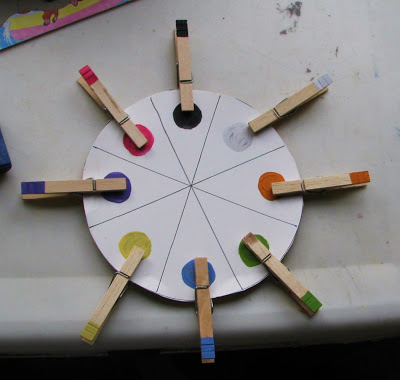 Motor Skill Activities to do at homeMark making – use a variety of utensils eg pens, paintbrushes, chalk, fingers.Playdough.Thread pasta onto string/wool.Thread Cheerios onto spaghetti (uncooked!!).Play with Lego.Use chalk outside.Inset puzzles.Shaving foam – practise writing shapes/letters/numbers.Practise using scissors.Colouring.Wind up toys.Set up an obstacle course.Take turns to peg each other’s clothes – encourage to remove pegs by squeezing (not just pulling).Use pegs for colour (or number/letter) matching – see picture at top.Throw an item eg bean bag/small ball, into a target eg bucket.Make a picture using stickers.Keep a balloon in the air as long as possible.Build a tower with blocks.Indoor bowling/skittlesTrackingPractise using a knife, fork and spoon.